Wonthaggi North East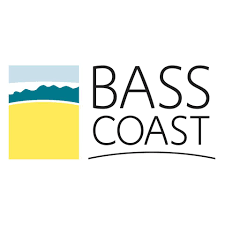 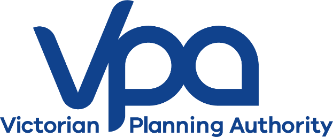 Native Vegetation Precinct Plan November 2020Keep page blank CONTENTS1	Introduction	11.1	Purpose of the NVPP	11.2	Vegetation protection objectives	12	Area to which the NVPP applies	33	Native vegetation to be removed	43.1	Assessment pathway	43.2	Description of native vegetation to be removed	44	Native vegetation offsets	134.1	Offset requirements for native vegetation to be removed	134.2	Offset statement	135	Native vegetation to be retained	145.1	Description of native vegetation to be retained	145.2	Management responsibilities and actions	206	Conditions for removal of native vegetation	217	Plans	238	Appendix A – NVPP Property Addresses	29PLANS Plan 1 NVPP Precinct Area	23Plan 2 Existing Conditions	24Plan 3 NVRR Reference Plan	25Plan 4 Native Vegetation Retention and Removal	26Plan 5 Native Vegetation Retention and Removal	27Plan 6 Native Vegetation Retention and Removal	28TablesTable 1 Assessment pathway and reason for the assessment pathway	4Table 2 Native vegetation to be removed	5Table 3 Information about trees to be removed	10Table 4 Total offset requirements for NVPP area	13Table 5 Native vegetation to be retained	14Table 6 Information about trees to be retained	17Table 7 Land included within the area to which this NVPP applies	29IntroductionThis is the Wonthaggi North East Native Vegetation Precinct Plan (NVPP) listed under the Schedule to Clause 52.16 of the Bass Coast Planning Scheme (the Planning Scheme). This NVPP includes the information required under section 10 of the Guidelines for the removal, destruction or lopping of native vegetation (Department of Environment, Land, Water and Planning, 2017a) (the Guidelines). The Guidelines state that an NVPP prepared for incorporation into the planning scheme must: specify the purpose and objectives of the plan; specify the area to which the NVPP applies; map and describe the native vegetation that can be removed, destroyed or lopped; map and describe the native vegetation to be retained; set out the offset requirement, determined in accordance with the Guidelines; specify management responsibilities and actions for native vegetation to be retained, and; provide an offset statement that includes evidence that an offset that meets offset requirements for the removal of native vegetation is available and explains how it will be secured in accordance with the Guidelines. This statement must also include procedures regarding how the offset will be secured should the offsets be divided amongst multiple properties or parties.  The Guidelines also state that an NVPP must include mechanisms for tracking the removal of native vegetation and corresponding securing of offsets, to ensure that this occurs in accordance with the NVPP. The removal, destruction or lopping of native vegetation in accordance with this NVPP does not require a planning permit provided conditions and requirements specified in this NVPP are met. If native vegetation is proposed to be removed, destroyed or lopped not in accordance with this NVPP, a planning permit to remove native vegetation is required under Clause 52.16 of the Planning Scheme. In this circumstance, an application for a permit must comply with the application requirements specified in the Guidelines. An application to remove native vegetation not in accordance with the incorporated NVPP must be supported by current site information, as per Assessor’s handbook – applications to remove, destroy or lop native vegetation (Assessor’s handbook) (DELWP 2017a). In this plan the term ‘remove native vegetation’ includes to destroy and/or to lop native vegetation.Purpose of the NVPPThe purpose of the NVPP is to:Summarise the biodiversity values across the precinct;Apply a holistic, landscape wide approach to retention and removal of native vegetation across the precinct;Ensure that areas retained for the protection of native vegetation are managed to conserve ecological values in accordance with the Wonthaggi North East Precinct Structure Plan (PSP);Ensure that the removal, destruction or lopping of native vegetation and the management of the native vegetation specified to be retained is consistent with conserving the ecological values of these areas and is in accordance with the no net loss objective of the Guidelines;Describe the offset requirements for any permitted removal, destruction or lopping of native vegetation as identified in this plan; andStreamline the planning approvals process through a landscape approach to native vegetation protection and management. Vegetation protection objectives The objectives of the NVPP are to:Ensure there is no net loss to biodiversity as a result of the approved removal, destruction or lopping of native vegetation. This is achieved by applying the three-step approach in accordance with Clause 12.01-2S Native vegetation management, Clause 52.16 and the Guidelines;Apply a landscape approach to the management of native vegetation within the NVPP area, in accordance with Clause 12.01-1S Protection of biodiversity and Clause 21.04-3 Biodiversity Conservation and Protection. Manage native vegetation to be retained in accordance with obligations under the Catchment and Land Protection Act 1994. Ensure that areas set aside to protect native vegetation are managed to conserve biodiversity and other values in accordance with the PSP;Ensure that the Tree Protection Zones of trees within patches and scattered trees are protected in accordance with the Australian Standard AS4790-2009;Provide for the long-term preservation of the flora and fauna and associated habitat of environmentally significant areas;Protect and enhance remnant native vegetation and associated habitats along Korumburra – Wonthaggi Road, McGibbonys Road, and the tree reserve within the employment area. Manage impacts on protected native vegetation from recreational facilities and infrastructure. Area to which the NVPP appliesThe Wonthaggi North East NVPP applies to land within the NVPP Area shown on Plan 1.The properties included in the area to which this NVPP applies are provided in Table 7 in Appendix A – NVPP Property Addresses. Property ID numbers in Table 7 correspond to those listed in Plan 1. The NVPP applies to approximately 632 hectares of future residential and employment land located in Bass Coast Shire, approximately 130 kilometres south east of Melbourne.It is located in the West Gippsland Catchment Management Authority area and the land in the NVPP is predominately used for agricultural purposes.Native vegetation to be removed Assessment pathway The assessment pathway for native vegetation that can be removed (including the reason for the assessment pathway) is described in the Flora and Fauna Assessment (Brett Lane and Associates June 2017) and Table 1.Table 1 Assessment pathway and reason for the assessment pathwayDescription of native vegetation to be removed The following native vegetation can be removed, destroyed or lopped without a planning permit, subject to the requirements and conditions set out in this NVPP: Native vegetation described in Table 2 and Table 3 and shown in Plan 4 to Plan 6 in this NVPP. Native vegetation that does not qualify as a patch of native vegetation or a scattered tree. For native vegetation that regenerates following approval of this NVPP, and all other native vegetation in the NVPP area that is not identified as ‘to be retained’, advice should be sought from the relevant Responsible Authority as to whether a permit is required for its removal, destruction or lopping. Habitat zone and tree labels in the tables correspond to those in the plans.  Table 2 Native vegetation to be removedNote: SBV Score = Strategic Biodiversity ScoreTable 3 Information about trees to be removedNote: LPT = Large tree within a patch of native vegetation, LST = Large scattered tree, SST = Small scattered tree.Native vegetation offsetsOffset requirements for native vegetation to be removed The offset requirements for native vegetation that can be removed are described in the Flora and Fauna Assessment (Brett Lane and Associates June 2017) and Table 4. Table 4 Total offset requirements for NVPP areaOffset statement The offset target for the current proposal is unlikely to be achievable within the study area given the offset requirements and the area of native vegetation to be retained. Appropriate third party (offsite) offsets would need to be identified through a native vegetation broker. Offsets must be protected using an appropriate on-title security agreement and managed for the first ten years of establishment to meet specific targets set out in an offset plan and maintained in perpetuity. Native vegetation to be retainedDescription of native vegetation to be retainedThe native vegetation to be retained is described in Table 5 and Table 6 and shown in Plan 4 and Plan 6. The habitat zone and tree labels in in the tables correspond to those in the plans.Native vegetation identified in this NVPP as ‘to be retained’ has been identified following a strategic approach to retaining native vegetation with greater biodiversity, arboricultural landscape or other value. Any future removal of native vegetation which has been identified as ‘to be retained’ may undermine the strategic approach adopted for the preparation of this NVPP.Table 5 Native vegetation to be retainedTable 6 Information about trees to be retainedNote: LPT = Large tree within a patch of native vegetation, LST = Large scattered tree, SST = Small scattered tree.Management responsibilities and actions  Native vegetation to be retained Protection (of a tree) refers to an area with twice the canopy diameter of the tree(s) fenced and protected from adverse impacts including grazing, burning and soil disturbance. Fallen timber should be retained, any noxious weeds controlled and any other management steps necessary to ensure adequate natural regeneration or planting can occur in the area.The owner of the land must continue to meet any existing legal obligations to manage the land, for example the management of noxious weeds and pest animals under the Catchment and Land Protection Act 1994. The native vegetation shown in Table 5 and Table 6 or elsewhere that are to be retained, should not be removed. A landscape-wide approach to the retention and removal of native vegetation has been adopted in the preparation of this Native Vegetation Precinct Plan rather than as a site by site approach.Decisions relating to the removal of individual trees or patches of native vegetation have been made in a holistic manner taking into account scattered trees and areas of native vegetation which are proposed to be protected. The ad-hoc removal of native vegetation which is identified as to be protected may undermine the holistic and landscape-wide approach adopted in the preparation of this Native Vegetation Precinct Plan.Native vegetation to be protected as an offset must meet the eligibility requirements and management standards specified in the Guidelines and the Native Vegetation Gain Scoring Manual Version 2, or as updated from time to time.Where possible, final detailed design at the subdivisional level should aim to further avoid and minimise the loss of the native vegetation that has been previously identified for removal.Offset Management PlanIf an Offset Management Plan is required to be provided, the actions in this plan should be clearly described, and must be reasonable, specific, achievable and quantifiable. Offsets must be provided in accordance with Victoria’s Native Vegetation Management, a Framework for Action DSE 2002.An Offset Plan must show offsets in relation to all native vegetation within the property which this NVPP allows to be removed. The offsets are to be as set out in this NVPP. An Offset Plan must be prepared in accordance with the Department of Sustainability and Environment Offset Plan Template available from the Department of Sustainability and Environment.An offset site must be secured through an appropriate mechanism to the satisfaction of the Department of Sustainability and Environment. Where an offset is secured via an agreement, the agreement must be registered on the title of the land and provide for a native vegetation offset in accordance with the endorsed offset plan.The offset requirements for native vegetation which can be removed, destroyed or lopped are set out in section for of this NVPPNote: There are a range of mechanisms for offsetting loss of native vegetation including an on-title agreement, transfer of land to public land, or Crown land. Examples of on title agreements are: a Section 173 Agreement under the Planning and Environment Act 1987, a Section 69 of the Conservation Forest and Lands Act 1987 or a Trust for Nature Covenant under the Victorian Conservation Trust Act 1972.Conditions for removal of native vegetationThe native vegetation identified in Table 2 and Table 3 and shown in Plan 4 to Plan 6 can be removed, destroyed or lopped without a planning permit as allowed under Clause 52.16, subject to the following conditions: The removal, destruction or lopping of native vegetation must be in accordance with this NVPP. Only the native vegetation which is identified for removal in this NVPP may be removed, destroyed or lopped. Native vegetation which is identified for removal in this NVPP can only be removed if the purpose of its removal is in accordance with the purpose of this NVPP. Prior to the removal of any native vegetation, a statement of intention to remove native vegetation must be provided to the satisfaction of the Responsible Authority. The statement must include: The purpose of the native vegetation removal. Evidence that an offset has been secured. The offset must meet the offset requirements set out in this NVPP and delivered in accordance with the requirements of Guidelines for the removal, destruction or lopping of native vegetation. Offset evidence can be: A security agreement (signed by both parties) to the required standard for the offset site or sites, including a 10 year offset management plan. An allocated credit extract from the Native Vegetation Credit Register. Other evidence that meets the requirements described in Section 4 of this NVPP. Prior to the removal of any native vegetation, or prior to the commencement of works, all native vegetation identified in this NVPP as to be retained must be protected by high visibility fencing, as follows: Fencing around scattered trees and trees within patches of native vegetation must meet the minimum standards for a tree protection zone described in AS 4970-2009 Protection of trees on development sites or succeeding Australian Standard. Fencing around patches of native vegetation must be erected at a minimum distance of 2 metres from the retained native vegetation. The area within the tree protection zone must be mulched for the duration of construction works. Mulch must be laid to a minimum depth of 2.5cm. Fencing shall not be removed until such works are completed. Except with the written consent of the Responsible Authority, within the native vegetation protection areas:No vehicular or pedestrian access, trenching or soil excavation is to occur;No storage or dumping of tools, equipment or waste is to occur; and No entry and exit pits for underground services are to be constructed. Prior to felling of any tree which may be removed, the tree must be examined by a suitably qualified zoologist for the presence of fauna in hollows or external nests. Whenever possible tree removal should not occur during spring and early summer to avoid disturbing active nests. If native fauna species are located, they must be salvaged and relocated to the closest suitable vegetation, in consultation with DELWP and the Responsible Authority. All indigenous trees permitted to be removed must be relocated into protected conservation areas within the NVPP or a nearby conservation reserve for inclusion as large logs, in consultation with DELWP and the Responsible Authority. These logs must be cut into a minimum of 1.5 metre lengths and placed into the conservation areas under the direction of a suitably qualified ecologist or Council environment officer, with the written consent of the Responsible Authority. Any construction stockpiles, fill and machinery associated with construction must be placed at least 30 metres away from areas supporting native vegetation and drainage lines, or to the satisfaction of the responsible authority.Prior to the removal of vegetation the Responsible Authority and/or DELWP must be given an opportunity to salvage genetic material from flora species for use in nearby Public Reserves.All earthworks must be undertaken in a manner that will minimise soil erosion and adhere to Construction Techniques for Sediment Pollution Control, (EPA, 1991). Water run-off must be designed to ensure that native vegetation to be retained is not compromised. The following condition must be included on any subdivision permit: Prior the beginning of any works authorised by a permit a statement of intention must be provided to the satisfaction of the responsible authority. The statement must include: The purpose of the subdivision. Evidence that an offset has been secured. The offset must meet the offset requirements set out in this NVPP and delivered in accordance with the requirements of Guidelines for the removal, destruction or lopping of native vegetation. Offset evidence can be: A security agreement (signed by both parties) to the required standard for the offset site or sites, including a 10 year offset management plan. An allocated credit extract from the Native Vegetation Credit Register. Plans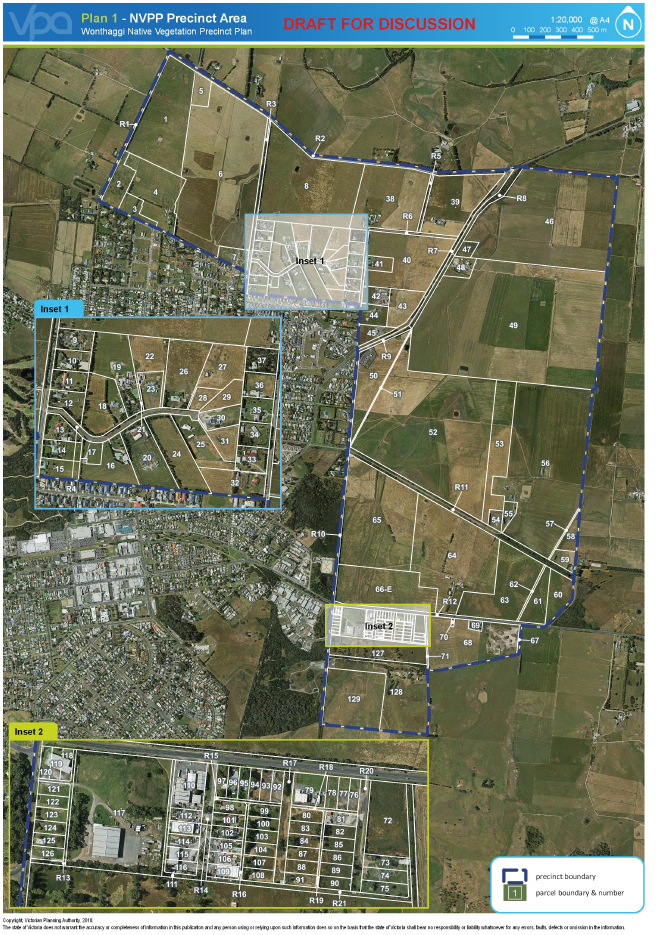 Plan 1 NVPP Precinct AreaPlan 2 Existing Conditions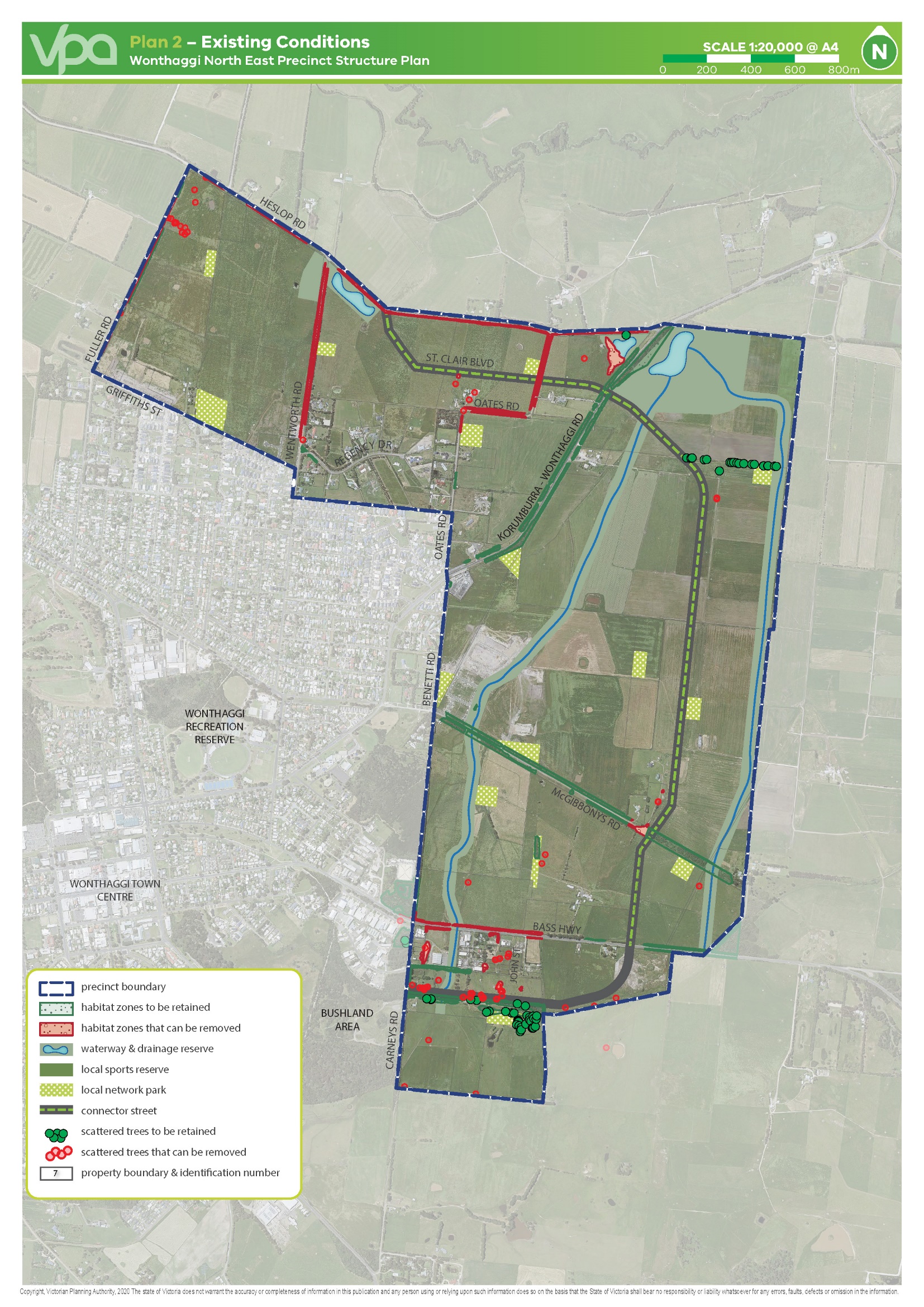 Plan 3 NVRR Reference Plan 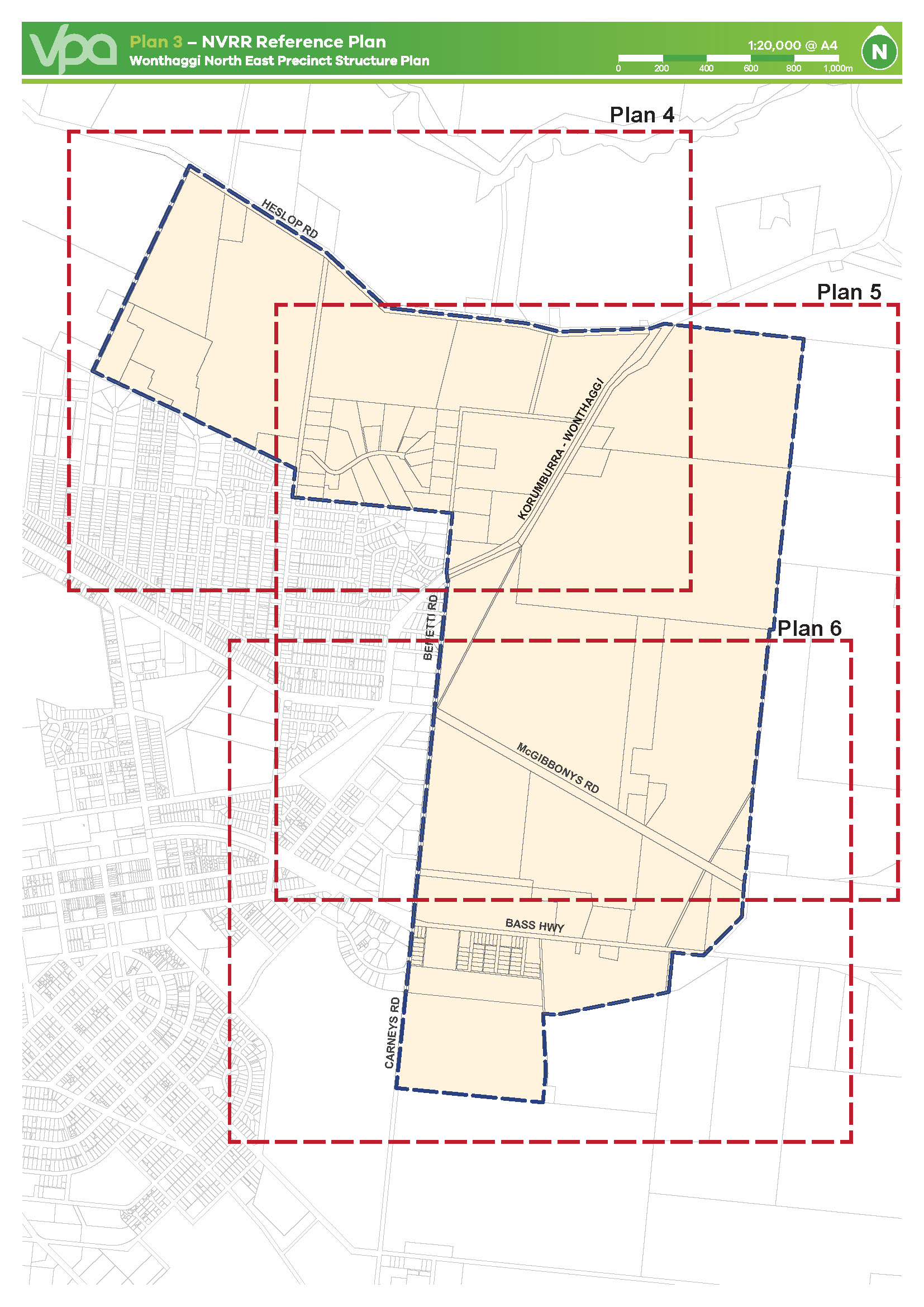 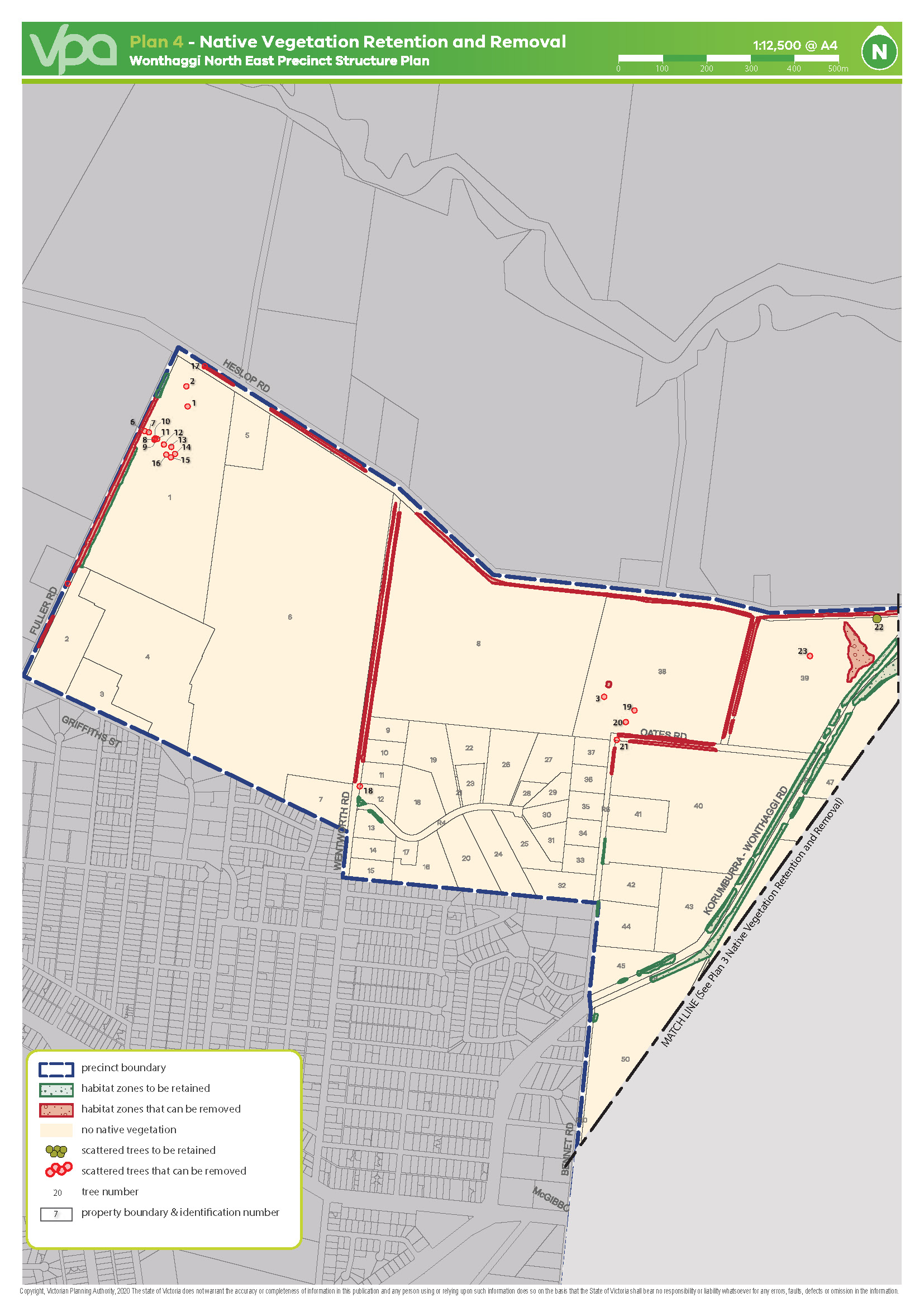 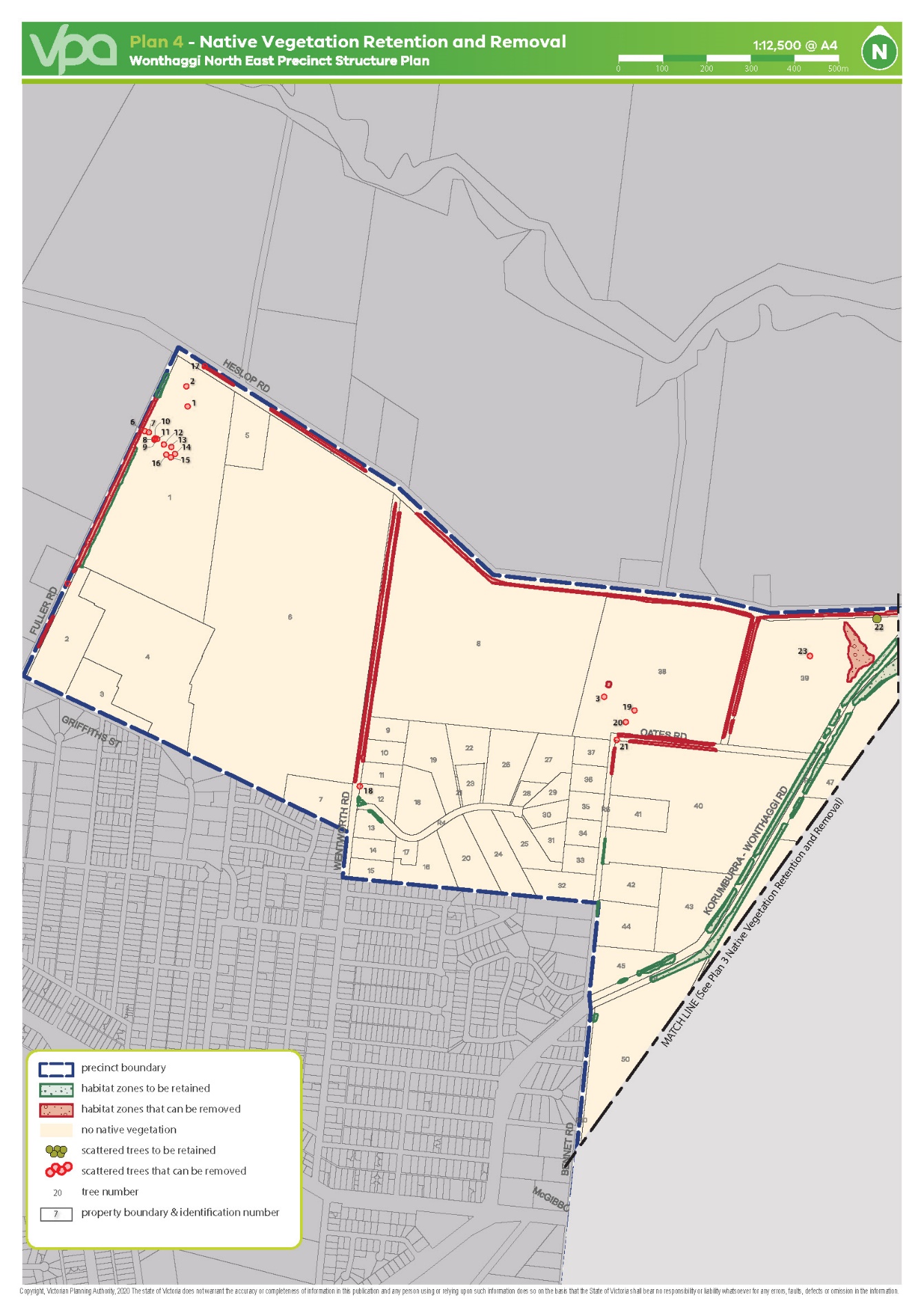 Plan 4 Native Vegetation Retention and RemovalPlan 5 Native Vegetation Retention and Removal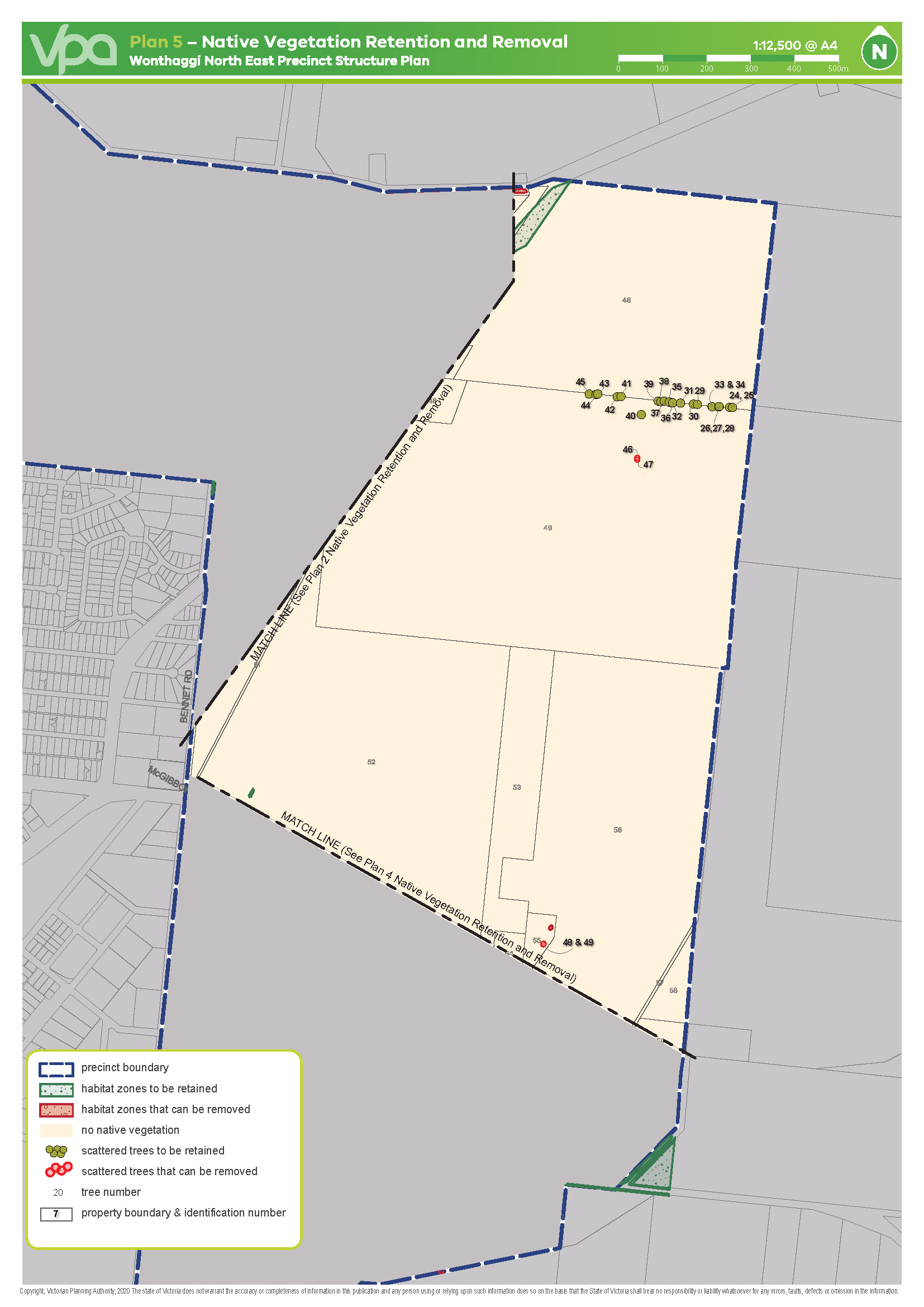 Plan 6 Native Vegetation Retention and Removal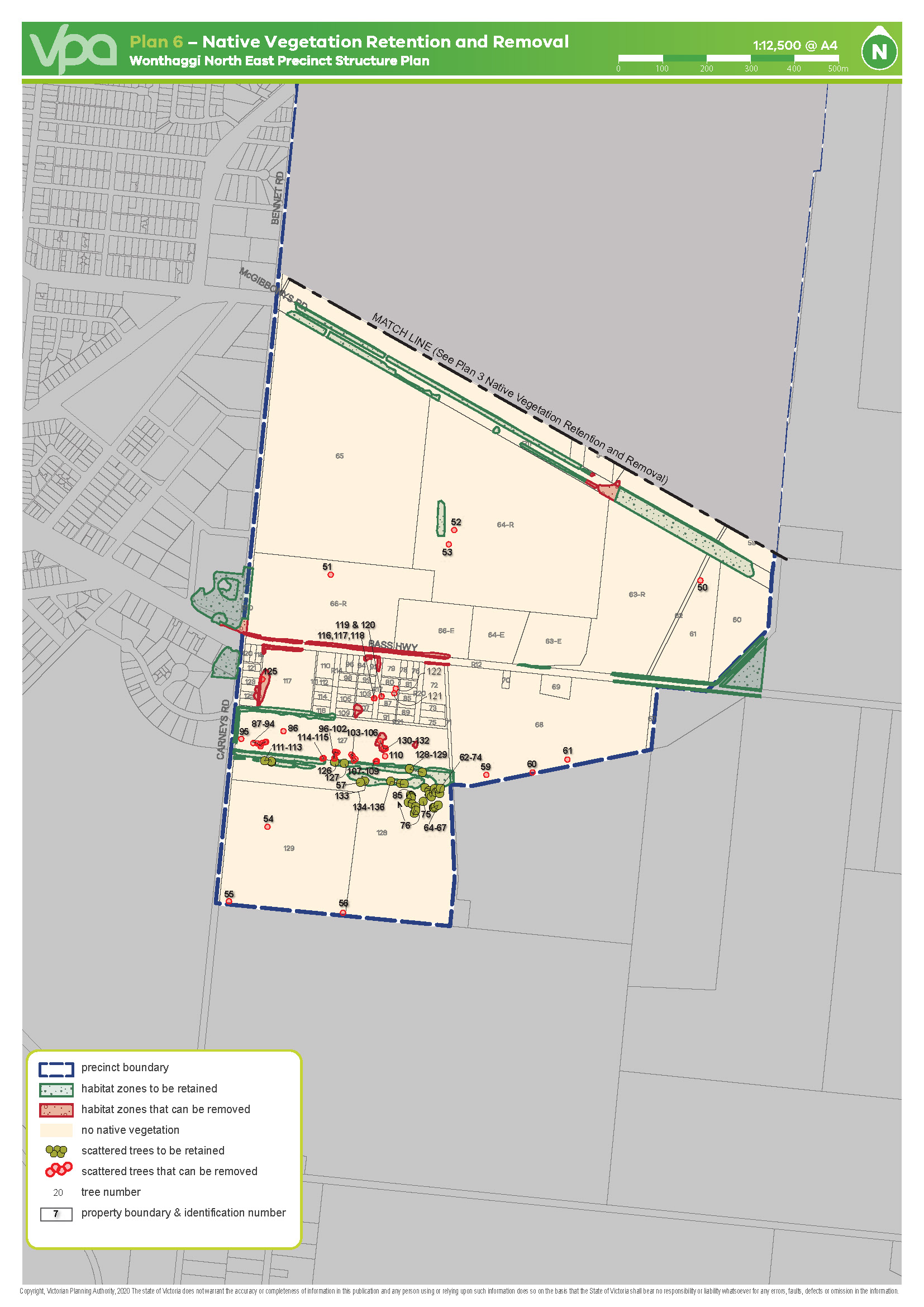 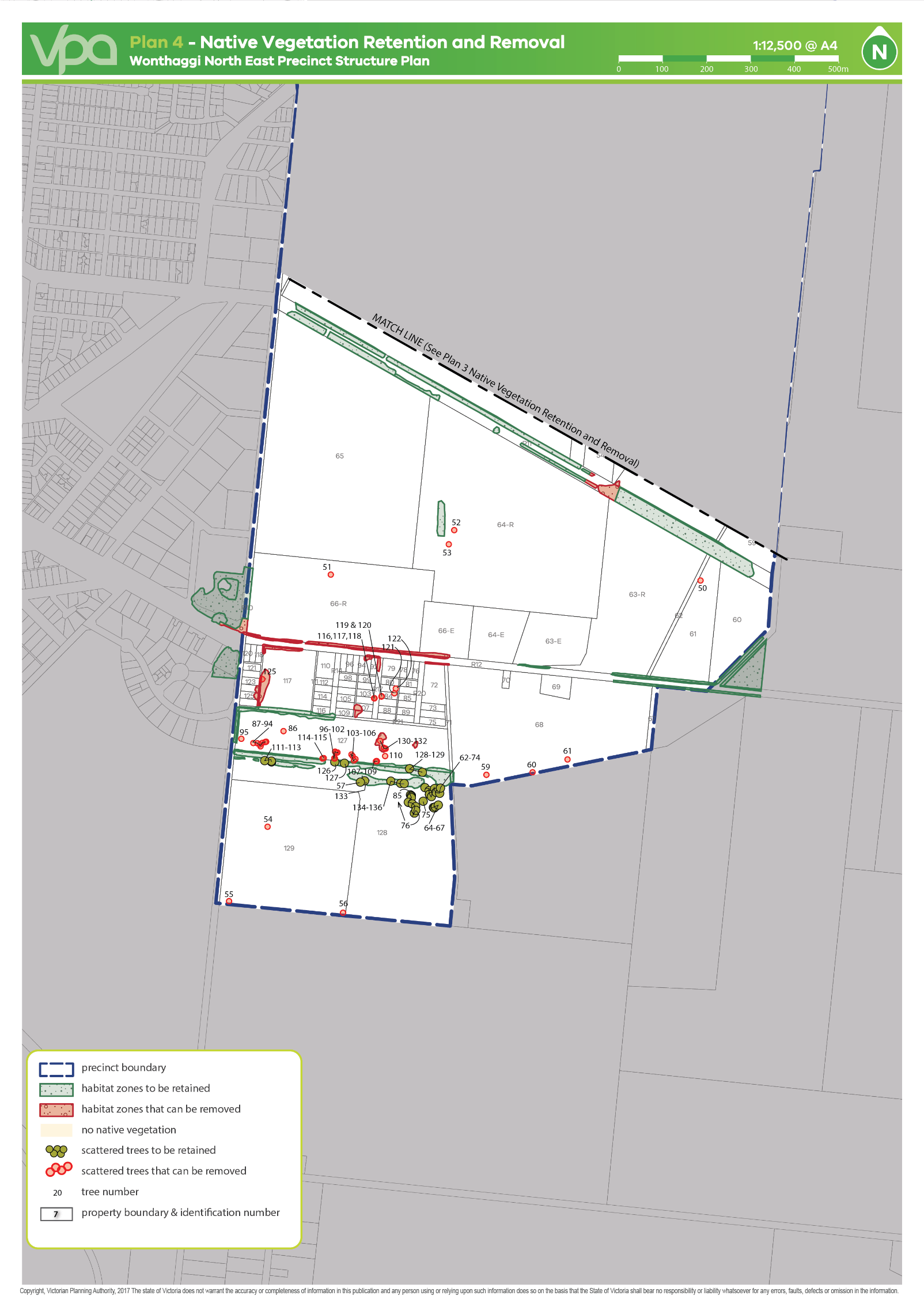 Appendix A – NVPP Property AddressesTable 7 Land included within the area to which this NVPP applies Assessment pathway Detailed Assessment PathwayExtent included past and proposed N/A*Extent of past removal N/A*Extent of proposed removal (ha)7.146No. large trees proposed to be removed 14Location category Location 3Habitat zone TypeBioEVC codeBioEVC conservation statusLarge tree(s)Partial removal Condition score ExtentSBV score Habitat units Offset type1-AB1 Patch gipp0053 Endangered 0no 0.230.5060.4050.123General1-AA Patch gipp0053 Endangered 0no 0.250.0470.4160.013General1-AD Patch gipp0053 Endangered 0no 0.240.0530.4290.014General1-AE Patch gipp0053 Endangered 0no 0.240.230.4180.059General1-AF Patch gipp0053 Endangered 0no 0.250.4580.3310.114General1-AG1Patchgipp0053Endangered0no0.250.2470.3460.062General1-AG2Patchgipp0053Endangered0no0.250.1460.3050.036General1-AJ1 Patch gipp0053 Endangered 0no 0.220.5190.3170.113General1-AJ2 Patch gipp0053 Endangered 0no 0.220.190.3120.041General1-AJ3 Patch gipp0053 Endangered 0no 0.220.010.3970.002General1-AJ4 Patch gipp0053 Endangered 0no 0.220.1030.260.021General1-AJ5 Patch gipp0053 Endangered 0no 0.220.1930.3650.043General1-AK Patch gipp0053 Endangered 0no 0.240.020.390.005General1-AP1 Patch gipp0053 Endangered 0no 0.250.0360.380.009General1-AP2 Patch gipp0053 Endangered 0no 0.250.0060.380.002General1-AM Patch gipp0053 Endangered 0no 0.230.170.3830.04General1-AL1 Patch gipp0053 Endangered 0no 0.240.270.670.081General1-AL2 Patch gipp0053 Endangered 0no 0.240.0060.350.001General1-AL3 Patch gipp0053 Endangered 0no 0.240.0030.3750.001General1-AL4 Patch gipp0053 Endangered 0no 0.240.2050.3580.05General1-AO Patch gipp0053 Endangered 0no 0.170.0190.3550.003General1-AN1 Patch gipp0053 Endangered 0no 0.230.150.3830.036General1-AN2 Patch gipp0053 Endangered 0no 0.230.0720.3810.017General1-AV Patch gipp0053 Endangered 0no 0.160.5950.910.136General1-BC Patch gipp0003 Vulnerable 0no 0.130.0090.420.001General1-BD1a Patch gipp0053 Endangered 0no 0.20.1810.380.038GeneralD4a Patch gipp0053 Endangered 0no 0.20.0150.3920.003General1-BT1 Patch gipp0053 Endangered 0no 0.250.0310.410.008General1-BT2 Patch gipp0053 Endangered 0no 0.250.0390.410.01General1-BS1 Patch gipp0053 Endangered 0no 0.250.130.3320.033General1-BS2 Patch gipp0053 Endangered 0no 0.250.2470.3690.063General1-BU1 Patch gipp0053 Endangered 0no 0.250.0270.20.006General1-BU2 Patch gipp0053 Endangered 0no 0.250.0130.20.003General1-BU3 Patch gipp0053 Endangered 0no 0.250.0040.20.001General1-BU4 Patch gipp0053 Endangered 0no 0.250.0180.20.004General1-BR1 Patch gipp0053 Endangered 0no 0.250.0430.3520.011General1-BR2 Patch gipp0053 Endangered 0no 0.250.0670.2970.016General1-CC Patch gipp0003 Vulnerable 3no 0.240.0980.720.03General1-BQ1 Patch gipp0053 Endangered 0no 0.250.0170.540.005General1-BQ2 Patch gipp0053 Endangered 0no 0.250.0070.540.002General1-BEa Patch gipp0053 Endangered 0no 0.160.0080.420.001GeneralBJa Patch gipp0053 Endangered 0no 0.160.030.3990.005General1-CE1 Patch gipp0003 Vulnerable 0no 0.10.0220.20.002General1-CE2 Patch gipp0003 Vulnerable 0no 0.10.0310.20.003General1-BV3a Patch gipp0003 Vulnerable 0no 0.180.0330.20.005General1-BV3b Patch gipp0003 Vulnerable 0no 0.180.0190.2070.003General1-BV3c Patch gipp0003 Vulnerable 0no 0.180.0170.20.003General1-BV3d Patch gipp0003 Vulnerable 1no 0.180.1590.20.026General1-CD Patch gipp0003 Vulnerable 0no 0.10.0150.4710.002General1-BT1 Patch gipp0053 Endangered 0no 0.250.0250.2910.006General1-BT2 Patch gipp0053 Endangered 0no 0.250.0160.3420.004General1-CG Patch gipp0053 Endangered 0no 0.330.1020.210.031General1-CH Patch gipp0937 Endangered 0no 0.290.010.210.003General1-96Scattered Tree gipp0003 Vulnerable 0no 0.20.03101-97Scattered Tree gipp0003 Vulnerable 0no 0.20.03101-98Scattered Tree gipp0003 Vulnerable 1no 0.20.070.3970.015General1-99Scattered Tree gipp0003 Vulnerable 0no 0.20.0310.6770General1-100Scattered Tree gipp0003 Vulnerable 0no 0.20.0310.3830General1-101Scattered Tree gipp0003 Vulnerable 0no 0.20.0310.3410.003General1-102Scattered Tree gipp0003 Vulnerable 0no 0.20.0310.720.004General1-103Scattered Tree gipp0003 Vulnerable 1no 0.20.070.720.007General1-104Scattered Tree gipp0003 Vulnerable 1no 0.20.070.720.011General1-105Scattered Tree gipp0003 Vulnerable 1no 0.20.070.720.014General1-106Scattered Tree gipp0003 Vulnerable 0no 0.20.0310.720General1-107Scattered Tree gipp0003 Vulnerable 0no 0.20.0310.720.004General1-108Scattered Tree gipp0003 Vulnerable 0no 0.20.0310.720.002General1-109Scattered Tree gipp0003 Vulnerable 0no 0.20.0310.720.004General1-110Scattered Tree gipp0003 Vulnerable 0no 0.20.0310.720.008General1-86Scattered Tree gipp0003 Vulnerable 0no 0.20.0310.240.006General1-87Scattered Tree gipp0003 Vulnerable 0no 0.20.0310.240.003General1-88Scattered Tree gipp0003 Vulnerable 0no 0.20.0310.240.001General1-89Scattered Tree gipp0003 Vulnerable 0no 0.20.0310.240.002General1-90Scattered Tree gipp0003 Vulnerable 0no 0.20.0310.240.003General1-91Scattered Tree gipp0003 Vulnerable 0no 0.20.0310.240.001General1-92Scattered Tree gipp0003 Vulnerable 0no 0.20.0310.240.004General1-93Scattered Tree gipp0003 Vulnerable 0no 0.20.0310.240.001General1-94Scattered Tree gipp0003 Vulnerable 1no 0.20.070.7720.019General1-95Scattered Tree gipp0003 Vulnerable 0no 0.20.0310.880.009General1-116Scattered Tree gipp0003 Vulnerable 0no 0.20.0310.20.003General1-118Scattered Tree gipp0003 Vulnerable 0no 0.20.0310.20General1-117Scattered Tree gipp0003 Vulnerable 0no 0.20.0310.20.003General1-119Scattered Tree gipp0003 Vulnerable 0no 0.20.0310.20.003General1-120Scattered Tree gipp0003 Vulnerable 0no 0.20.0310.20.003General1-121Scattered Tree gipp0003 Vulnerable 1no 0.20.070.20.01General1-122Scattered Tree gipp0003 Vulnerable 1no 0.20.070.20.01General1-5Scattered Tree gipp0937 Endangered 0no 0.20.0310.210.006General1-58Scattered Tree gipp0937 Endangered 0no 0.20.0310.350.006General1-52Scattered Tree gipp0053 Endangered 0no 0.20.0310.330.006General1-53Scattered Tree gipp0053 Endangered 0no 0.20.0310.330.006General1-114Scattered Tree gipp0003 Vulnerable 0no 0.20.0310.240.004General1-115Scattered Tree gipp0003 Vulnerable 0no 0.20.0310.240.004General1-6Scattered Tree gipp0053 Endangered 0no 0.20.0310.380.005General1-7Scattered Tree gipp0053 Endangered 0no 0.20.0310.380.006General1-8Scattered Tree gipp0053 Endangered 0no 0.20.0310.380.003General1-10Scattered Tree gipp0053 Endangered 0no 0.20.0310.380.002General1-9Scattered Tree gipp0053 Endangered 0no 0.20.0310.380.001General1-11Scattered Tree gipp0053 Endangered 0no 0.20.0310.380.004General1-12Scattered Tree gipp0053 Endangered 0no 0.20.0310.380.006General1-13Scattered Tree gipp0053 Endangered 0no 0.20.0310.380.006General1-14Scattered Tree gipp0053 Endangered 0no 0.20.0310.380.006General1-15Scattered Tree gipp0053 Endangered 0no 0.20.0310.380.006General1-16Scattered Tree gipp0053 Endangered 0no 0.20.0310.380.006General1-17Scattered Tree gipp0053 Endangered 0no 0.20.0310.3950.006General1-1Scattered Tree gipp0175 Endangered 0no 0.20.0310.380.006General1-2Scattered Tree gipp0175 Endangered 0no 0.20.0310.3710.006General1-56Scattered Tree gipp0937 Endangered 0no 0.20.0310.360.006General1-55Scattered Tree gipp0937 Endangered 1no 0.20.070.420.015General1-59Scattered Tree gipp0937 Endangered 0no 0.20.0310.40.007General1-60Scattered Tree gipp0937 Endangered 0no 0.20.0310.40.007General1-61Scattered Tree gipp0937 Endangered 0no 0.20.0310.40.007General1-23Scattered Tree gipp0937 Endangered 1no 0.20.070.450.015General1-19Scattered Tree gipp0053 Endangered 0no 0.20.0310.380.006General1-3Scattered Tree gipp0053 Endangered 0no 0.20.0310.360.006General1-21Scattered Tree gipp0053 Endangered 0no 0.20.0310.380.006General1-20Scattered Tree gipp0937 Endangered 1no 0.20.070.380.015General1-4Scattered Tree gipp0937 Endangered 0no 0.20.0310.330.006General1-18Scattered Tree gipp0937 Endangered 0no 0.20.0310.420.007General1-46Scattered Tree gipp0937 Endangered 0no 0.20.0310.390.004General1-47Scattered Tree gipp0937 Endangered 0no 0.20.0310.390.004General1-48Scattered Tree gipp0003 Vulnerable 0no 0.20.0310.420.004General1-49Scattered Tree gipp0003 Vulnerable 0no 0.20.0310.420.004General1-51Scattered Tree gipp0053 Endangered 0no 0.20.0310.3910.007General1-54Scattered Tree gipp0937 Endangered 0no 0.20.0310.360.006General1-50Scattered Tree gipp0053 Endangered 0no 0.20.0310.370.006GeneralTree IDType and sizeScientific nameCommon nameDBH (cm)1SSTEucalyptus ovataSwamp Gum652SSTEucalyptus ovataSwamp Gum663SSTMelaleauca ericifoliaSwamp Paperbark174SSTEucalyptus ovataSwamp Gum385SSTEucalyptus viminalis subsp. pryorianaCoast Manna-gum456SSTMelaleauca ericifoliaSwamp Paperbark217SSTMelaleauca ericifoliaSwamp Paperbark248SSTMelaleauca ericifoliaSwamp Paperbark129SSTMelaleauca ericifoliaSwamp Paperbark1510SSTMelaleauca ericifoliaSwamp Paperbark1511SSTMelaleauca ericifoliaSwamp Paperbark1412SSTMelaleauca ericifoliaSwamp Paperbark2213SSTMelaleauca ericifoliaSwamp Paperbark1714SSTMelaleauca ericifoliaSwamp Paperbark2115SSTMelaleauca ericifoliaSwamp Paperbark2116SSTMelaleauca ericifoliaSwamp Paperbark1817SSTMelaleauca ericifoliaSwamp Paperbark2218SSTEucalyptus radiataNarrow-leaf Peppermint3319SSTMelaleauca ericifoliaSwamp Paperbark1520LSTEucalyptus ovataSwamp Gum11221SSTMelaleauca ericifoliaSwamp Paperbark3522SSTMelaleauca ericifoliaSwamp Paperbark1823LSTEucalyptus ovataSwamp Gum7040SSTEucalyptus ovataSwamp Gum2046SSTEucalyptus ovataSwamp Gum2547SSTEucalyptus ovataSwamp Gum1548SSTEucalyptus viminalis subsp. pryorianaCoast Manna-gum4649SSTEucalyptus viminalis subsp. pryorianaCoast Manna-gum3650SSTMelaleauca ericifoliaSwamp Paperbark1051SSTMelaleauca ericifoliaSwamp Paperbark1052SSTEucalyptus ovataSwamp Gum3553SSTEucalyptus ovataSwamp Gum4054SSTEucalyptus ovataSwamp Gum3855LSTEucalyptus ovataSwamp Gum10056SSTEucalyptus ovataSwamp Gum5058SSTEucalyptus ovataSwamp Gum3059SSTEucalyptus ovataSwamp Gum2760SSTEucalyptus ovataSwamp Gum2361SSTEucalyptus ovataSwamp Gum3586SSTEucalyptus ovataSwamp Gum5387SSTEucalyptus viminalis subsp. pryorianaCoast Manna-gum1688SSTEucalyptus ovataSwamp Gum4489SSTEucalyptus viminalis subsp. pryorianaCoast Manna-gum1590SSTEucalyptus viminalis subsp. pryorianaCoast Manna-gum5991SSTEucalyptus viminalis subsp. pryorianaCoast Manna-gum3592SSTEucalyptus viminalis subsp. pryorianaCoast Manna-gum3993SSTEucalyptus viminalis subsp. pryorianaCoast Manna-gum4594LSTEucalyptus viminalis subsp. pryorianaCoast Manna-gum12695SSTEucalyptus ovataSwamp Gum4296SSTEucalyptus viminalis subsp. pryorianaCoast Manna-gum6197SSTEucalyptus viminalis subsp. pryorianaCoast Manna-gum5198LSTEucalyptus viminalis subsp. pryorianaCoast Manna-gum7799SSTEucalyptus viminalis subsp. pryorianaCoast Manna-gum20100SSTEucalyptus viminalis subsp. pryorianaCoast Manna-gum29101SSTEucalyptus viminalis subsp. pryorianaCoast Manna-gum30102SSTEucalyptus viminalis subsp. pryorianaCoast Manna-gum22103LSTEucalyptus viminalis subsp. pryorianaCoast Manna-gum73104LSTEucalyptus viminalis subsp. pryorianaCoast Manna-gum94105LSTEucalyptus viminalis subsp. pryorianaCoast Manna-gum70106SSTEucalyptus viminalis subsp. pryorianaCoast Manna-gum62107SSTEucalyptus viminalis subsp. pryorianaCoast Manna-gum30108SSTEucalyptus viminalis subsp. pryorianaCoast Manna-gum44109SSTEucalyptus viminalis subsp. pryorianaCoast Manna-gum27110SSTEucalyptus viminalis subsp. pryorianaCoast Manna-gum58114SSTEucalyptus viminalis subsp. pryorianaCoast Manna-gum60115SSTEucalyptus viminalis subsp. pryorianaCoast Manna-gum25116SSTEucalyptus viminalis subsp. pryorianaCoast Manna-gum42117SSTEucalyptus viminalis subsp. pryorianaCoast Manna-gum33118SSTEucalyptus viminalis subsp. pryorianaCoast Manna-gum44119SSTEucalyptus ovataSwamp Gum65120SSTEucalyptus ovataSwamp Gum32121LSTEucalyptus viminalis subsp. pryorianaCoast Manna-gum94125LPTEucalyptus viminalis subsp. pryorianaCoast Manna-gum72130LPTEucalyptus viminalis subsp. pryorianaCoast Manna-gum82131LPTEucalyptus viminalis subsp. pryorianaCoast Manna-gum80132LPTEucalyptus viminalis subsp. pryorianaCoast Manna-gum86General offset amount 1.744VicinityWest Gippsland Catchment Management Authority (CMA) or Bass Coast Shire Council Minimum strategic biodiversity score 0.338Large trees*14Species offset amount N/ALarge trees*N/AHabitat zone TypeBioEVC codeBioEVC conservation statusLarge tree(s)Condition score ExtentSBV score AC1Patch GipP0175En00.240.0740.373AC2Patch GipP0175En00.240.00560.379AB2Patch GipP0053En00.230.27940.414AB3Patch GipP0053En00.230.00390.330AG1Patch GipP0053En00.250.24710.346AG2Patch GipP0053En00.250.14630.305AH1Patch GipP0175En00.160.01840.420AH2Patch GipP0175En00.160.01430.420AI1Patch GipP0053En00.250.01720.428AI2Patch GipP0053En00.250.01460.427AQPatch GipP0053En00.250.02510.388ARPatch GipP0053En00.250.01810.450AW1Patch GipP0053En00.191.33220.745AW2Patch GipP0053En00.190.04610.740AXPatch GipP0175En00.230.12820.384AY2aPatch GipP0053En00.240.15060.412AY2bPatch GipP0053En00.240.00350.380AY2cPatch GipP0053En00.240.01470.433AZPatch GipP0053En00.250.81030.445BA1Patch GipP0053En00.250.00380.200BA2Patch GipP0053En00.250.01680.200AS1Patch GipP0053En00.250.00510.430AS2Patch GipP0053En00.250.01320.430AT1Patch GipP0053En00.250.09080.430AT2Patch GipP0053En00.250.07680.430AU3aPatch GipP0053En00.250.44620.414AU3bPatch GipP0053En00.250.04570.417BF2aPatch GipP0053En00.250.79270.368BF2bPatch GipP0053En00.250.04870.355BHPatch GipP0053En00.250.10790.380BG2bPatch GipP0053En00.250.37920.450BIPatch GipP0053En00.250.02310.350BD2Patch GipP0053En00.20.01650.434BD3Patch GipP0053En00.20.00310.450BD1bPatch GipP0053En00.21.81280.451BD4bPatch GipP0053En00.20.09090.435CBPatch GipP0003Vu40.190.42040.679BKPatch GipP0053En00.250.18760.330BN1Patch GipP0053En00.250.13870.628BN2Patch GipP0053En00.250.01090.440BN3Patch GipP0053En00.250.00520.350BN4Patch GipP0053En00.250.05040.350BN5Patch GipP0053En00.250.08860.439BN6Patch GipP0053En00.250.08480.399BM1Patch GipP0053En00.250.02040.360BM2Patch GipP0053En00.250.01580.360BPPatch GipP0053En00.250.21040.470BW1Patch GipP0053En00.250.01330.880BW2Patch GipP0053En00.250.00720.597BYPatch GipP0053En00.250.11460.240CA1Patch GipP0053En00.230.02480.400CA2Patch GipP0053En00.230.21140.400CA3Patch GipP0053En00.230.05680.400CA4Patch GipP0053En00.230.00420.400BZ1Patch GipP0003Vu40.360.3480.651BZ2Patch GipP0003Vu00.360.13230.670BX1Patch GipP0053En00.20.00340.880BX2Patch GipP0053En00.20.30860.391BX3Patch GipP0053En00.20.07880.414BEbPatch GipP0053En00.160.0140.420BJbPatch GipP0053En00.160.14950.367BO1Patch GipP0053En00.390.11460.643BO2Patch GipP0053En00.390.72750.693BO3Patch GipP0053En00.390.04110.652BV1aPatch GipP0003Vu00.180.04890.508BV1bPatch GipP0003Vu00.180.03020.535AU6Patch GipP0053En00.250.31770.795AU5Patch GipP0053En00.250.05720.380AU4Patch GipP0053En00.250.02880.380AU2aPatch GipP0053En00.250.08690.450AU2bPatch GipP0053En00.250.010.450AU2cPatch GipP0053En00.250.00520.450AU1aPatch GipP0053En00.250.17380.450AU1bPatch GipP0053En00.250.0510.450AY1aPatch GipP0053En00.240.04030.450AY1bPatch GipP0053En00.240.02370.450BG1aPatch GipP0053En00.250.21530.450BF1aPatch GipP0053En00.250.38940.450BF1bPatch GipP0053En00.250.04880.450BV2aPatch GipP0003Vu00.180.16520.209BV2bPatch GipP0003Vu00.180.04810.200BV2cPatch GipP0003Vu00.180.14870.200BV2dPatch GipP0003Vu00.180.02540.233BBPatch GipP0053En00.230.01370.450CGPatch GipP0053En00.331.53380.215CIPatch GipP0821En00.40.18850.210CHPatch GipP0937En00.290.09590.210CFPatch GipP0016Vu20.280.50740.239Tree IDType and size Scientific nameCommon nameDBH (cm)Circumference (cm)24SSTMelaleauca ericifoliaSwamp Paperbark51625SSTEucalyptus ovataSwamp Gum4012626SSTEucalyptus ovataSwamp Gum247527SSTEucalyptus ovataSwamp Gum144428SSTEucalyptus ovataSwamp Gum299129SSTEucalyptus ovataSwamp Gum3310430SSTEucalyptus ovataSwamp Gum278531SSTEucalyptus ovataSwamp Gum154732SSTEucalyptus ovataSwamp Gum206333SSTEucalyptus ovataSwamp Gum206334SSTEucalyptus ovataSwamp Gum257935SSTEucalyptus ovataSwamp Gum257936SSTEucalyptus ovataSwamp Gum257937SSTEucalyptus ovataSwamp Gum206338SSTEucalyptus ovataSwamp Gum103139SSTEucalyptus ovataSwamp Gum103141SSTEucalyptus ovataSwamp Gum206342SSTEucalyptus ovataSwamp Gum206343SSTEucalyptus ovataSwamp Gum206344SSTEucalyptus ovataSwamp Gum206345SSTEucalyptus ovataSwamp Gum257957SSTEucalyptus viminalis subsp. pryorianaCoast Manna-gum5517362SSTEucalyptus radiataNarrow-leaf Peppermint6319863LSTEucalyptus viminalis subsp. pryorianaCoast Manna-gum7623964SSTEucalyptus viminalis subsp. pryorianaCoast Manna-gum103165SSTEucalyptus viminalis subsp. pryorianaCoast Manna-gum6420166SSTEucalyptus viminalis subsp. pryorianaCoast Manna-gum3410767LSTEucalyptus viminalis subsp. pryorianaCoast Manna-gum7022068LSTEucalyptus viminalis subsp. pryorianaCoast Manna-gum7122369LSTEucalyptus viminalis subsp. pryorianaCoast Manna-gum7322970LSTEucalyptus viminalis subsp. pryorianaCoast Manna-gum7423271SSTEucalyptus viminalis subsp. pryorianaCoast Manna-gum6620772SSTEucalyptus viminalis subsp. pryorianaCoast Manna-gum6420173SSTEucalyptus viminalis subsp. pryorianaCoast Manna-gum4012674LSTEucalyptus viminalis subsp. pryorianaCoast Manna-gum7924875LSTEucalyptus viminalis subsp. pryorianaCoast Manna-gum9228976LSTEucalyptus viminalis subsp. pryorianaCoast Manna-gum7523677LSTEucalyptus viminalis subsp. pryorianaCoast Manna-gum8928078LSTEucalyptus viminalis subsp. pryorianaCoast Manna-gum9931179LSTEucalyptus viminalis subsp. pryorianaCoast Manna-gum7122380LSTEucalyptus viminalis subsp. pryorianaCoast Manna-gum7022081SSTEucalyptus viminalis subsp. pryorianaCoast Manna-gum5717982SSTEucalyptus viminalis subsp. pryorianaCoast Manna-gum6319883SSTEucalyptus viminalis subsp. pryorianaCoast Manna-gum6821484LSTEucalyptus viminalis subsp. pryorianaCoast Manna-gum8025185SSTEucalyptus viminalis subsp. pryorianaCoast Manna-gum49154111SSTEucalyptus viminalis subsp. pryorianaCoast Manna-gum3094112LSTEucalyptus ovataSwamp Gum77242113SSTEucalyptus ovataSwamp Gum55173122LSTEucalyptus viminalis subsp. pryorianaCoast Manna-gum114358123LPTEucalyptus obliquaMessmate Stringybark76239124LPTEucalyptus obliquaMessmate Stringybark90283126LPTEucalyptus viminalis subsp. pryorianaCoast Manna-gum79248127LPTEucalyptus viminalis subsp. pryorianaCoast Manna-gum78245128LPTEucalyptus viminalis subsp. pryorianaCoast Manna-gum71223129LPTEucalyptus viminalis subsp. pryorianaCoast Manna-gum75236133LPTEucalyptus viminalis subsp. pryorianaCoast Manna-gum85267134LPTEucalyptus viminalis subsp. pryorianaCoast Manna-gum70220135LPTEucalyptus viminalis subsp. pryorianaCoast Manna-gum70220136LPTEucalyptus viminalis subsp. pryorianaCoast Manna-gum90283Property ID no.Property AddressProperty SPI no.190 FULLER ROAD NORTH WONTHAGGI 39951\TP2320272GRIFFITHS STREET NORTH WONTHAGGI 399531\PS7063653HAYWOOD PLACE NORTH WONTHAGGI 3995B\PS7287144HAYWOOD PLACE NORTH WONTHAGGI 3995C\PS7287145HESLOP ROAD NORTH WONTHAGGI 39952\PS302494690 FULLER ROAD NORTH WONTHAGGI 39952\PS7008997173 WENTWORTH ROAD NORTH WONTHAGGI 39951\PS3024948OATES ROAD NORTH WONTHAGGI 39951\TP8623679154 WENTWORTH ROAD NORTH WONTHAGGI 399513\PS32308510152 WENTWORTH ROAD NORTH WONTHAGGI 399512\PS32308511150 WENTWORTH ROAD NORTH WONTHAGGI 399511\PS32308512148 WENTWORTH ROAD NORTH WONTHAGGI 399510\PS32308513146 WENTWORTH ROAD NORTH WONTHAGGI 39959\PS32308514144 WENTWORTH ROAD NORTH WONTHAGGI 39958\PS32308515142 WENTWORTH ROAD NORTH WONTHAGGI 39957\PS323085168 REGENCY DRIVE NORTH WONTHAGGI 39952\PS749270172 REGENCY DRIVE NORTH WONTHAGGI 39951\PS749270181-11 REGENCY DRIVE NORTH WONTHAGGI 399514\PS4342351913-15 REGENCY DRIVE NORTH WONTHAGGI 399515\PS4342352014-20 REGENCY DRIVE NORTH WONTHAGGI 399522\PS43423521REGENCY DRIVE NORTH WONTHAGGI 3995CM1\PS73997322REGENCY DRIVE NORTH WONTHAGGI 39952\PS73997323REGENCY DRIVE NORTH WONTHAGGI 39951\PS7399732422-28 REGENCY DRIVE NORTH WONTHAGGI 399521\PS4342352530-36 REGENCY DRIVE NORTH WONTHAGGI 39952\PS4430682623-27 REGENCY DRIVE NORTH WONTHAGGI 399517\PS4342352729 REGENCY DRIVE NORTH WONTHAGGI 39952\PS7399742831 REGENCY DRIVE NORTH WONTHAGGI 39951\PS7399742933 REGENCY DRIVE NORTH WONTHAGGI 39951\PS7354703035 REGENCY DRIVE NORTH WONTHAGGI 39952\PS7354703138 REGENCY DRIVE NORTH WONTHAGGI 39953\PS7354703233 OATES ROAD NORTH WONTHAGGI 39951\PS4430683339 OATES ROAD NORTH WONTHAGGI 39952\PS3131813445 OATES ROAD NORTH WONTHAGGI 39953\PS3131813551 OATES ROAD NORTH WONTHAGGI 39954\PS3131813657 OATES ROAD NORTH WONTHAGGI 39955\PS3131813763 OATES ROAD NORTH WONTHAGGI 39956\PS3131813875 OATES ROAD NORTH WONTHAGGI 39951\TP861100392928 KORUMBURRA ROAD NORTH WONTHAGGI 399533B\PP386640OATES ROAD NORTH WONTHAGGI 39952\PS6483514160 OATES ROAD NORTH WONTHAGGI 39951\PS5061404230 OATES ROAD NORTH WONTHAGGI 39951\LP21168743KORUMBURRA-WONTHAGGI ROAD NORTH WONTHAGGI 39951\PS6483514426 OATES ROAD NORTH WONTHAGGI 39952\LP211687453028 KORUMBURRA-WONTHAGGI ROAD NORTH WONTHAGGI 39951\TP12989246KORUMBURRA-WONTHAGGI ROAD ST CLAIR 39951\LP7484047KORUMBURRA-WONTHAGGI ROAD ST CLAIR 39951\PS728726482965 KORUMBURRA-WONTHAGGI ROAD ST CLAIR 39951\PS53108649KORUMBURRA-WONTHAGGI ROAD ST CLAIR 39952\PS53108650KORUMBURRA-WONTHAGGI ROAD WONTHAGGI 3995RES1\PS64662551BENETTI ROAD WONTHAGGI 399534F1\PP386652BENETTI ROAD WONTHAGGI 3995A\PS64662553MCGIBBONYS ROAD WONTHAGGI 39951\PS64446354129 MCGIBBONYS ROAD WONTHAGGI 39951\PS52511955135A MCGIBBONYS ROAD WONTHAGGI 39951\PS62944356135B MCGIBBONYS ROAD WONTHAGGI 39952\PS64446357MCGIBBONYS ROAD WONTHAGGI 399534E1\PP386658SHARROCK ROAD WONTHAGGI 39953\PS3054025939 SHARROCK ROAD WONTHAGGI 39951\PS30540260SHARROCK ROAD WONTHAGGI 399534D3\PP386661BASS HIGHWAY WONTHAGGI 39954\PS628069625261 BASS HIGHWAY WONTHAGGI 399534D2\PP386663BASS HIGHWAY WONTHAGGI 39954\PS628069645261 BASS HIGHWAY WONTHAGGI 39953\PS62806965MCGIBBONYS ROAD WONTHAGGI 39951\PS62806966-E5261 BASS HIGHWAY WONTHAGGI 39952\PS62806967BASS HIGHWAY WONTHAGGI 3995CP15626168BASS HIGHWAY WONTHAGGI 39952\PS500715695266 BASS HIGHWAY WONTHAGGI 39951\PS500715705262 BASS HIGHWAY WONTHAGGI 39951\TP12726771WHITE ROAD WONTHAGGI 39952004\PP386672BASS HIGHWAY WONTHAGGI 3995PC37126373JOHN STREET WONTHAGGI 39953\TP9042774JOHN STREET WONTHAGGI 39952\TP9042775JOHN STREET WONTHAGGI 39951\TP9042776BASS HIGHWAY WONTHAGGI 39953\TP8581977BASS HIGHWAY WONTHAGGI 39952\TP8581978BASS HIGHWAY WONTHAGGI 39951\TP85819795256 BASS HIGHWAY WONTHAGGI 3995PC36714180VERE STREET WONTHAGGI 399542\LP1169081JOHN STREET WONTHAGGI 39951\TP12099482JOHN STREET WONTHAGGI 39951\TP10647083VERE STREET WONTHAGGI 399541\LP1169084VERE STREET WONTHAGGI 399540\LP1169085JOHN STREET WONTHAGGI 39951\TP10821786JOHN STREET WONTHAGGI 39951\TP10647187VERE STREET WONTHAGGI 399539\LP1169088VERE STREET WONTHAGGI 399538\LP1169089JOHN STREET WONTHAGGI 39951\TP10647290JOHN STREET WONTHAGGI 39951\TP10821891VERE STREET WONTHAGGI 399537\LP11690925248 BASS HIGHWAY WONTHAGGI 39955\TP949763935248 BASS HIGHWAY WONTHAGGI 39954\TP949763945248 BASS HIGHWAY WONTHAGGI 39953\TP949763955248 BASS HIGHWAY WONTHAGGI 39952\TP949763965248 BASS HIGHWAY WONTHAGGI 399526\LP11690975248 BASS HIGHWAY WONTHAGGI 39951\TP949763987 KEVIN STREET WONTHAGGI 39951\TP10255599VERE STREET WONTHAGGI 39951\TP102187100VERE STREET WONTHAGGI 39951\TP1021891019 KEVIN STREET WONTHAGGI 39951\TP863421029 KEVIN STREET WONTHAGGI 39951\TP86302103VERE STREET WONTHAGGI 39951\TP102556104VERE STREET WONTHAGGI 39951\TP1021901059 KEVIN STREET WONTHAGGI 39951\TP874561069 KEVIN STREET WONTHAGGI 39951\TP86304107VERE STREET WONTHAGGI 39951\TP111325108VERE STREET WONTHAGGI 39951\TP1021881099 KEVIN STREET WONTHAGGI 39951\TP86311110BASS HIGHWAY WONTHAGGI 3995CP17289111110 KEVIN STREET WONTHAGGI 39951\TP780111210 KEVIN STREET WONTHAGGI 399514\LP1169011310 KEVIN STREET WONTHAGGI 399515\LP1169011410 KEVIN STREET WONTHAGGI 399516\LP1169011510 KEVIN STREET WONTHAGGI 399517\LP1169011610 KEVIN STREET WONTHAGGI 399518\LP1169011719 CARNEYS ROAD WONTHAGGI 3995PC3635871185 CARNEYS ROAD WONTHAGGI 39953\TP1000221195 CARNEYS ROAD WONTHAGGI 39952\TP1000221205 CARNEYS ROAD WONTHAGGI 39951\TP10002212119 CARNEYS ROAD WONTHAGGI 39954\TP10002212219 CARNEYS ROAD WONTHAGGI 39955\TP10002212311 CARNEYS ROAD WONTHAGGI 39956\LP1169012413 CARNEYS ROAD WONTHAGGI 39957\LP1169012513 CARNEYS ROAD WONTHAGGI 39958\LP1169012619 CARNEYS ROAD WONTHAGGI 3995PC36358712735 CARNEYS ROAD WONTHAGGI 39951\TP16769012837 CARNEYS ROAD WONTHAGGI 39952\PS428092129CARNEYS ROAD WONTHAGGI 39951\PS428092